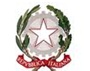 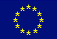 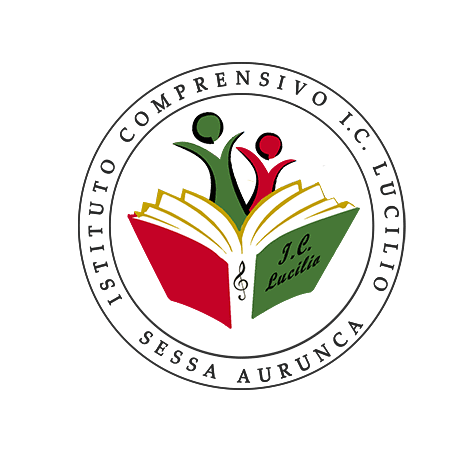 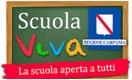 ISTITUTO COMPRENSIVO STATALE  I.C. LUCILIOCon Sezione ad Indirizzo MusicaleVIALE TRIESTE – 81037 SESSA AURUNCA (CE) - DISTR. N° 19TEL. 0823/937127 – FAX 0823/681856 E-Mail  ceic8az004@istruzione.it; sito web www.icasessalucilio.gov.it Cod. Mecc. CEIC8AZ004  –  Cod. Fisc. 95015610611Oggetto: Prospetto orario scuola infanzia -  Plesso _________________________________ Sezione ___________Indicare insegnante A _________________ campi di esperienza ___________________________________________________________Indicare insegnante B _________________ campi di esperienza ___________________________________________________________Indicare insegnante RC ____________________________________________________________________________(si prega di indicare con precisione i turni settimanali)1ª Settimana1ª Settimana1ª Settimana1ª Settimana1ª Settimana2ª Settimana2ª Settimana2ª Settimana2ª Settimana2ª Settimana3ª Settimana3ª Settimana3ª Settimana3ª Settimana3ª Settimana4ª Settimana4ª Settimana4ª Settimana4ª Settimana4ª Settimana5ª Settimana5ª Settimana5ª Settimana5ª Settimana5ª SettimanaMeseSettembreturnoLMMGVLMMGVLMMGVLMMGVLMMGVMeseSettembreantimMeseSettembrepomdal ___________ al__________dal ___________ al__________dal ___________ al__________dal ___________ al__________dal ___________ al__________dal ___________ al__________dal ___________ al__________dal ___________ al__________dal ___________ al__________dal ___________ al__________dal ___________ al__________dal ___________ al__________dal ___________ al__________dal ___________ al__________dal ___________ al__________dal ___________ al__________dal ___________ al__________dal ___________ al__________dal ___________ al__________dal ___________ al__________dal ___________ al__________dal ___________ al__________dal ___________ al__________dal ___________ al__________dal ___________ al__________1ª Settimana1ª Settimana1ª Settimana1ª Settimana1ª Settimana2ª Settimana2ª Settimana2ª Settimana2ª Settimana2ª Settimana3ª Settimana3ª Settimana3ª Settimana3ª Settimana3ª Settimana4ª Settimana4ª Settimana4ª Settimana4ª Settimana4ª Settimana5ª Settimana5ª Settimana5ª Settimana5ª Settimana5ª SettimanaMeseottobreturnoLMMGVLMMGVLMMGVLMMGVLMMGVMeseottobreantimMeseottobrepomdal ___________ al__________dal ___________ al__________dal ___________ al__________dal ___________ al__________dal ___________ al__________dal ___________ al__________dal ___________ al__________dal ___________ al__________dal ___________ al__________dal ___________ al__________dal ___________ al__________dal ___________ al__________dal ___________ al__________dal ___________ al__________dal ___________ al__________dal ___________ al__________dal ___________ al__________dal ___________ al__________dal ___________ al__________dal ___________ al__________dal ___________ al__________dal ___________ al__________dal ___________ al__________dal ___________ al__________dal ___________ al__________1ª Settimana1ª Settimana1ª Settimana1ª Settimana1ª Settimana2ª Settimana2ª Settimana2ª Settimana2ª Settimana2ª Settimana3ª Settimana3ª Settimana3ª Settimana3ª Settimana3ª Settimana4ª Settimana4ª Settimana4ª Settimana4ª Settimana4ª Settimana5ª Settimana5ª Settimana5ª Settimana5ª Settimana5ª SettimanaMeseNovembreturnoLMMGVLMMGVLMMGVLMMGVLMMGVMeseNovembreantimMeseNovembrepomdal ___________ al__________dal ___________ al__________dal ___________ al__________dal ___________ al__________dal ___________ al__________dal ___________ al__________dal ___________ al__________dal ___________ al__________dal ___________ al__________dal ___________ al__________dal ___________ al__________dal ___________ al__________dal ___________ al__________dal ___________ al__________dal ___________ al__________dal ___________ al__________dal ___________ al__________dal ___________ al__________dal ___________ al__________dal ___________ al__________dal ___________ al__________dal ___________ al__________dal ___________ al__________dal ___________ al__________dal ___________ al__________dal ___________ al__________dal ___________ al__________dal ___________ al__________dal ___________ al__________dal ___________ al__________dal ___________ al__________dal ___________ al__________dal ___________ al__________dal ___________ al__________dal ___________ al__________dal ___________ al__________dal ___________ al__________dal ___________ al__________dal ___________ al__________dal ___________ al__________dal ___________ al__________dal ___________ al__________dal ___________ al__________dal ___________ al__________dal ___________ al__________dal ___________ al__________dal ___________ al__________dal ___________ al__________dal ___________ al__________dal ___________ al__________1ª Settimana1ª Settimana1ª Settimana1ª Settimana1ª Settimana2ª Settimana2ª Settimana2ª Settimana2ª Settimana2ª Settimana3ª Settimana3ª Settimana3ª Settimana3ª Settimana3ª Settimana4ª Settimana4ª Settimana4ª Settimana4ª Settimana4ª Settimana5ª Settimana5ª Settimana5ª Settimana5ª Settimana5ª SettimanaMeseDicembreturnoLMMGVLMMGVLMMGVLMMGVLMMGVMeseDicembreantimMeseDicembrepomdal ___________ al__________dal ___________ al__________dal ___________ al__________dal ___________ al__________dal ___________ al__________dal ___________ al__________dal ___________ al__________dal ___________ al__________dal ___________ al__________dal ___________ al__________dal ___________ al__________dal ___________ al__________dal ___________ al__________dal ___________ al__________dal ___________ al__________dal ___________ al__________dal ___________ al__________dal ___________ al__________dal ___________ al__________dal ___________ al__________dal ___________ al__________dal ___________ al__________dal ___________ al__________dal ___________ al__________dal ___________ al__________1ª Settimana1ª Settimana1ª Settimana1ª Settimana1ª Settimana2ª Settimana2ª Settimana2ª Settimana2ª Settimana2ª Settimana3ª Settimana3ª Settimana3ª Settimana3ª Settimana3ª Settimana4ª Settimana4ª Settimana4ª Settimana4ª Settimana4ª Settimana5ª Settimana5ª Settimana5ª Settimana5ª Settimana5ª SettimanaMeseGennaioturnoLMMGVLMMGVLMMGVLMMGVLMMGVMeseGennaioantimMeseGennaiopomdal ___________ al__________dal ___________ al__________dal ___________ al__________dal ___________ al__________dal ___________ al__________dal ___________ al__________dal ___________ al__________dal ___________ al__________dal ___________ al__________dal ___________ al__________dal ___________ al__________dal ___________ al__________dal ___________ al__________dal ___________ al__________dal ___________ al__________dal ___________ al__________dal ___________ al__________dal ___________ al__________dal ___________ al__________dal ___________ al__________dal ___________ al__________dal ___________ al__________dal ___________ al__________dal ___________ al__________dal ___________ al__________1ª Settimana1ª Settimana1ª Settimana1ª Settimana1ª Settimana2ª Settimana2ª Settimana2ª Settimana2ª Settimana2ª Settimana3ª Settimana3ª Settimana3ª Settimana3ª Settimana3ª Settimana4ª Settimana4ª Settimana4ª Settimana4ª Settimana4ª Settimana5ª Settimana5ª Settimana5ª Settimana5ª Settimana5ª SettimanaMeseFebbraioturnoLMMGVLMMGVLMMGVLMMGVLMMGVMeseFebbraioantimMeseFebbraiopomdal ___________ al__________dal ___________ al__________dal ___________ al__________dal ___________ al__________dal ___________ al__________dal ___________ al__________dal ___________ al__________dal ___________ al__________dal ___________ al__________dal ___________ al__________dal ___________ al__________dal ___________ al__________dal ___________ al__________dal ___________ al__________dal ___________ al__________dal ___________ al__________dal ___________ al__________dal ___________ al__________dal ___________ al__________dal ___________ al__________dal ___________ al__________dal ___________ al__________dal ___________ al__________dal ___________ al__________dal ___________ al__________1ª Settimana1ª Settimana1ª Settimana1ª Settimana1ª Settimana2ª Settimana2ª Settimana2ª Settimana2ª Settimana2ª Settimana3ª Settimana3ª Settimana3ª Settimana3ª Settimana3ª Settimana4ª Settimana4ª Settimana4ª Settimana4ª Settimana4ª Settimana5ª Settimana5ª Settimana5ª Settimana5ª Settimana5ª SettimanaMeseMarzoturnoLMMGVLMMGVLMMGVLMMGVLMMGVMeseMarzoantimMeseMarzopomdal ___________ al__________dal ___________ al__________dal ___________ al__________dal ___________ al__________dal ___________ al__________dal ___________ al__________dal ___________ al__________dal ___________ al__________dal ___________ al__________dal ___________ al__________dal ___________ al__________dal ___________ al__________dal ___________ al__________dal ___________ al__________dal ___________ al__________dal ___________ al__________dal ___________ al__________dal ___________ al__________dal ___________ al__________dal ___________ al__________dal ___________ al__________dal ___________ al__________dal ___________ al__________dal ___________ al__________dal ___________ al__________1ª Settimana1ª Settimana1ª Settimana1ª Settimana1ª Settimana2ª Settimana2ª Settimana2ª Settimana2ª Settimana2ª Settimana3ª Settimana3ª Settimana3ª Settimana3ª Settimana3ª Settimana4ª Settimana4ª Settimana4ª Settimana4ª Settimana4ª Settimana5ª Settimana5ª Settimana5ª Settimana5ª Settimana5ª SettimanaMeseAprileturnoLMMGVLMMGVLMMGVLMMGVLMMGVMeseAprileantimMeseAprilepomdal ___________ al__________dal ___________ al__________dal ___________ al__________dal ___________ al__________dal ___________ al__________dal ___________ al__________dal ___________ al__________dal ___________ al__________dal ___________ al__________dal ___________ al__________dal ___________ al__________dal ___________ al__________dal ___________ al__________dal ___________ al__________dal ___________ al__________dal ___________ al__________dal ___________ al__________dal ___________ al__________dal ___________ al__________dal ___________ al__________dal ___________ al__________dal ___________ al__________dal ___________ al__________dal ___________ al__________dal ___________ al__________1ª Settimana1ª Settimana1ª Settimana1ª Settimana1ª Settimana2ª Settimana2ª Settimana2ª Settimana2ª Settimana2ª Settimana3ª Settimana3ª Settimana3ª Settimana3ª Settimana3ª Settimana4ª Settimana4ª Settimana4ª Settimana4ª Settimana4ª Settimana5ª Settimana5ª Settimana5ª Settimana5ª Settimana5ª SettimanaMeseMaggioturnoLMMGVLMMGVLMMGVLMMGVLMMGVMeseMaggioantimMeseMaggiopomdal ___________ al__________dal ___________ al__________dal ___________ al__________dal ___________ al__________dal ___________ al__________dal ___________ al__________dal ___________ al__________dal ___________ al__________dal ___________ al__________dal ___________ al__________dal ___________ al__________dal ___________ al__________dal ___________ al__________dal ___________ al__________dal ___________ al__________dal ___________ al__________dal ___________ al__________dal ___________ al__________dal ___________ al__________dal ___________ al__________dal ___________ al__________dal ___________ al__________dal ___________ al__________dal ___________ al__________dal ___________ al__________1ª Settimana1ª Settimana1ª Settimana1ª Settimana1ª Settimana2ª Settimana2ª Settimana2ª Settimana2ª Settimana2ª Settimana3ª Settimana3ª Settimana3ª Settimana3ª Settimana3ª Settimana4ª Settimana4ª Settimana4ª Settimana4ª Settimana4ª Settimana5ª Settimana5ª Settimana5ª Settimana5ª Settimana5ª SettimanaMeseGiugnoturnoLMMGVLMMGVLMMGVLMMGVLMMGVMeseGiugnoantimMeseGiugnopomdal ___________ al__________dal ___________ al__________dal ___________ al__________dal ___________ al__________dal ___________ al__________dal ___________ al__________dal ___________ al__________dal ___________ al__________dal ___________ al__________dal ___________ al__________dal ___________ al__________dal ___________ al__________dal ___________ al__________dal ___________ al__________dal ___________ al__________dal ___________ al__________dal ___________ al__________dal ___________ al__________dal ___________ al__________dal ___________ al__________dal ___________ al__________dal ___________ al__________dal ___________ al__________dal ___________ al__________dal ___________ al__________